Протокол № 15заседания членов Совета саморегулируемой организации  «Союз дорожно- транспортных строителей «СОЮЗДОРСТРОЙ»г. Москва                                                                                11 июля 2019 годаФорма проведения: очнаяПрисутствовали члены Совета:Андреев Алексей Владимирович – Генеральный директор АО «ДСК «АВТОБАН», Вагнер Яков Александрович – Генеральный директор ООО «Стройсервис», Васильев Юрий Эммануилович – Генеральный директор ООО «МИП «МАДИ-ДТ», Власов Владимир Николаевич – Генеральный директор ПАО «МОСТОТРЕСТ», Гордон Семен Лазаревич – Генеральный директор ООО «Лагос», Данилин Алексей Валерьевич – Исполнительный директор АО «Сефко», Кошкин Альберт Александрович – президент «СОЮЗДОРСТРОЙ», Любимов Игорь Юрьевич – Генеральный директор ООО «СК «Самори», Хвоинский Леонид Адамович – Генеральный директор «СОЮЗДОРСТРОЙ».Повестка дня:Рассмотрение вопроса о присвоении уровня ответственности в соответствии со статьей 55.16 Градостроительного Кодекса Российской Федерации.Рассмотрение вопроса об исключении организаций из членов «СОЮЗДОРСТРОЙ».По первому вопросу: слово имеет генеральный директор «СОЮЗДОРСТРОЙ»  Хвоинский Леонид Адамович – на основании заявления и предоставленных данных, предлагаю присвоить уровни ответственности, - члену Союза: ООО «ПМК».Решили: на основании заявления и предоставленных данных, присвоить уровень ответственности следующей организации и сформировать   компенсационный фонд договорных обязательств:   На основании присвоенного уровня ответственности  ООО «ПМК» сформировать   компенсационный фонд договорных обязательств.Присвоить право осуществлять строительство, реконструкцию, капитальный ремонт объектов капитального строительства, в отношении объектов капитального строительства включая особо опасные, технически сложные и уникальные объекты (кроме объектов использования атомной энергии) в отношении организации - члена Союза: ООО «ПМК».Голосовали:За – 9 голосов, против – нет, воздержался – нет.По второму вопросу: слово имеет заместитель генерального директора «СОЮЗДОРСТРОЙ»  Суханов Павел Львович. Уважаемые коллеги! в соответствии с пунктом 2 части 2 и части 3 статьи 55.7 Градостроительного кодекса Российской Федерации, а именно за нарушение требований членства установленных пунктом 1.2.6. Раздела 4 «Положением о членстве» исключить из членов «СОЮЗДОРСТРОЙ» следующую организацию: ООО «СТК» ИНН 7717800356.Решили: В соответствии с пунктом 2 части 2 и части 3 статьи 55.7 Градостроительного кодекса, на основании пункта 1.2.6 и пункта 2.3 Раздела 4 «Положения о членстве в саморегулируемой организации, в том числе о размере, порядке расчета, а также порядке уплаты вступительного и регулярного членских взносов» исключить из членов «СОЮЗДОРСТРОЙ» - ООО «СТК» ИНН 7717800356.Голосовали:За – 9 голосов, против – нет, воздержался – нет.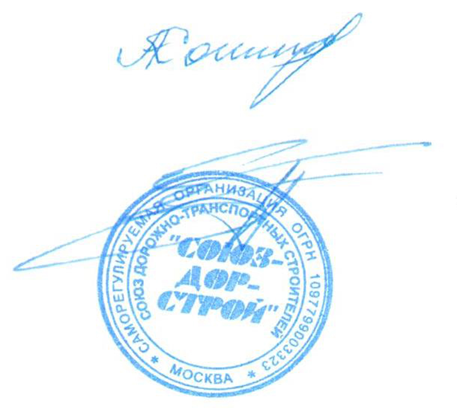 Председатель Совета                                                                   Кошкин А.А.Секретарь Совета                                                                        Суханов П.Л.П/ПНаименование организацииКФ возмещения вредаКФ дог. обязательств1ООО «ПМК»Не заявляютдо 60 млн руб. (1 уровень ответственности члена СРО)